Please enclose: Before approved by University Graduate Studies CommitteeList of corrections [as mentioned by each examiner] One softbound copy of thesis One copy of Thesis abstract Certified copy of acceptance letter and / or written evidence of submission of manuscript to a journal – if related) Evidence of review of Plagiarism Prevention Tool. PART A :  STUDENT DETAILS Full Name 	: Email Address :                                             H/P No.:Student ID No.:                                              Full Time / Part Time : Programme 	: Field of Study 	:  Title	: 	 ……………………………..                                                                 …………………………..(Signature of Student)                                                                                   (Date)        PART B : FOR GRADUATE SCHOOL USE  Certification by Chairman of Thesis Examination Committee and Chairman of Supervisory CommitteeThis is to certify that we have agreed with the correction listed as enclosed. We have agreed that the thesis is satisfactory in the scope, quality and presentation in fulfillment of the requirement for the degree. ………………………………………………			…………………………………..        Signature and official stamp of                                                         Date      Chairman of Examination Committee ………………………………………………			…………………………………..        Signature and official stamp of                                                         Date      Chairman of Supervisory Committee PART C :  ACKNOWLEDGEMENT BY HEAD OF PROGRAM _____________________________                                         _______________       Signature of Dean PGS				                            Date PART D :  For Graduate School Use  Please mark (x) in the box provided 	List of corrections as mentioned by each examiner 	One softbound copy of thesis 	One copy of the Abstract 	Certified copy of the acceptance letter and / or written evidence of submission of 	manuscript to a journal. 	Evidence of Review of Plagiarism Preventive Tool Received By Signature		:	_______________________Name of Officer	:	_______________________Date			:	_______________________Please send completed form, proposal & power point slides to info@iic.edu.kh  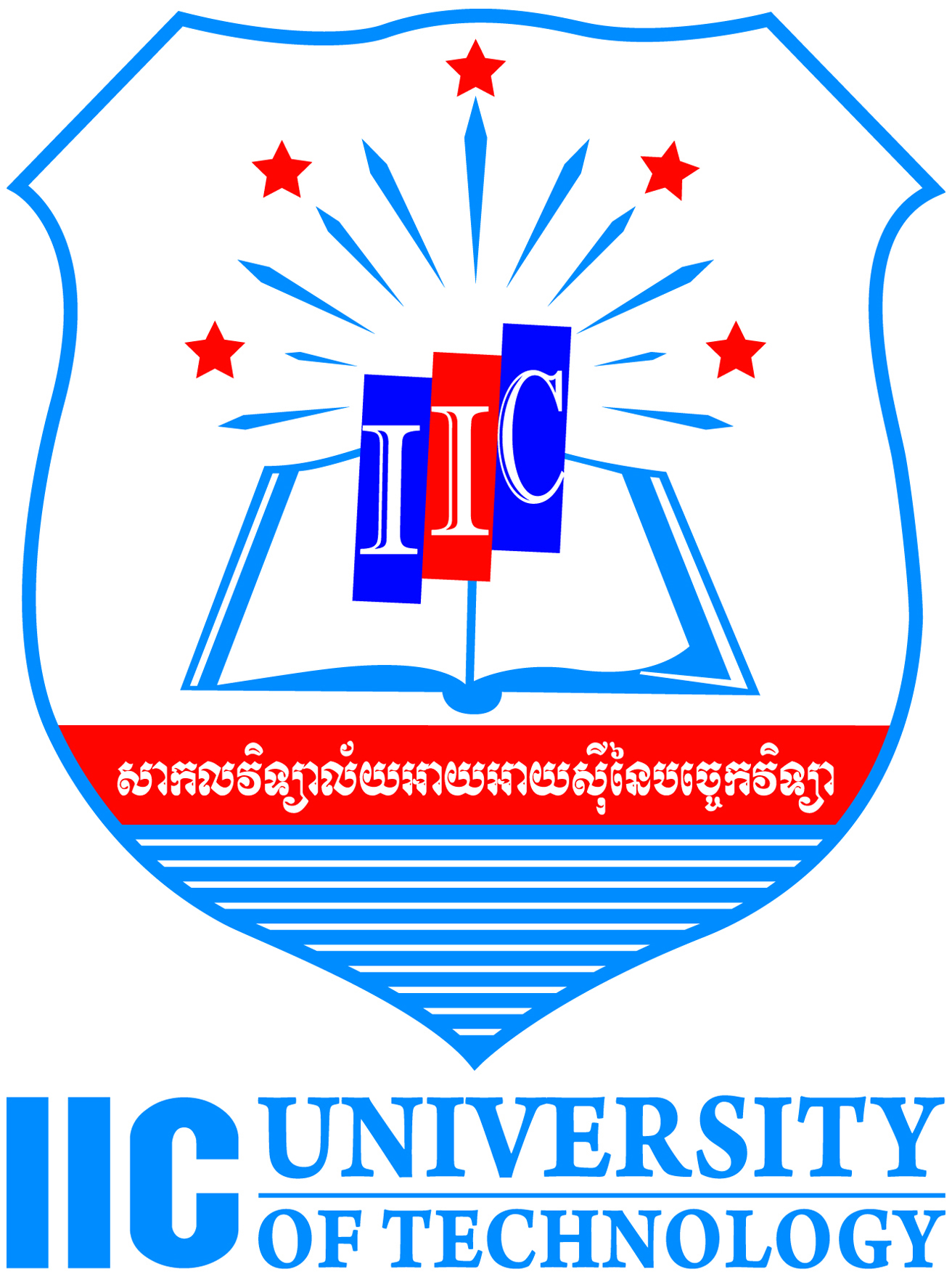 Graduate Students Service SUBMISSION OF THESIS AFTER FINAL EXAMINATION (VIVA)  